                                            GUÍA DE FRACCIONES.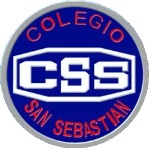 Profesora: Alejandra Ruiz Provoste.Recuerda: Fracciones propias: Son aquellas en las que el numerador es menor que el denominador. Ejemplo: Fracciones impropias: Son aquellas en las que el numerador es mayor que el denominador. Ejemplo: SUMA Y RESTA DE FRACCIONES.IGUAL DENOMINADOR: Para sumar fracciones de igual denominador, mantienes el denominador y operas los numeradores.DISTINTO DENOMINADOR: Para poder sumar fracciones con distinto denominador, primero debes saber cómo igualar denominadores. Sacando el Mínimo Común Múltiplo.Multiplicación de Fracciones: se multiplican los numeradores con los numeradores y los denominadores con los denominadores.División de Fracciones: a diferencia de la operación matemática que conocemos como división. En las fracciones MULTIPLICAMOS de manera cruzada. Se multiplica el numerador de la primera fracción con el denominador de la segunda fracción.I) Resuelve los siguientes ejercicios.1) ¿Qué alternativa muestra una fracción reducida a su mínima expresión? a) b) c) d)2) La fracción , ¿a qué Número Mixto es equivalente?a) 2b) 2c) 3d) 53) Que fracción es equivalente a 4a) b) c)d) 4) ¿Qué número mixto corresponde a la fracción impropia ?a) 7b) 6c) 8d) 95) Resuelve  +  +  =a) b) c) d) 6) Resuelve  +  =a) b) c) d) 7) Resuelve y llega a la fracción irreductible de la suma de  +  =a) b) c) d) 8) Resuelve  +  y el resultado exprésalo en Número Mixto:a) 3b) c) 3d) 59) Resuelve  :  nos da como resultado:a) b) c) d) 10) Al multiplicar  x  el resultado es:a) b) c) d) 11) Resuelve  :  el resultado es:a) b) c) d) 12) Resuelve  x  da como resultado:a) b) c) d)  